……../……../20……Bilimsel Araştırma Projeleri Koordinatörlüğü’neAşağıda proje numarası ve proje adı yazılı olan çalışma kapsamında harcama talebimin gerçekleşebilmesi için gerekli işlemlerin yapılmasını arz ederim.Proje YürütücüsüUnvanı, Adı, Soyadı, İmzası**BAPK birimine teslim edilecek olan fiziksel evraklar ıslak imzalı olmalıdır. *BAP projeleri için SABİS BAP modülünden yüklenecek evraklarda ıslak imza gerekli değildir.Proje Yürütücüsü ve Proje Bilgileri: Talep Türü:                      *BAP projelerinde sadece kamu kurumlarından harcama yapılması durumunda ve acil/özel alım ise avans talebinde bulunulabilir. Dış kaynaklı projeler için geçerli değildir.EKLER:   Satınalma: Teklif, Tez Projelerinde Öğrenci Belgesi, Varsa Teknikşartname, Varsa Tek Kaynaktan Temin Formu ve Noter Onaylı BelgeSeyahat: Görevlendirme Bilgi Formu, Kongre İçin Davet Yazısı ve Bildiri ÖzetiAlan-Saha Araştırması: Görevlendirme Bilgi Formu, Kurum/Kuruluş Ziyaret Edilecekse Kabul YazısıBursiyer: Bursiyer Bilgi Formu, Kimlik Fotokopisi, Güncel Tarihli Öğrenci Belgesi, Güncel Tarihli Müstehaklık BelgesiProje Teşvik İkramiyesi: PTİ Dilekçesi, Güncel Maaş Bordrosu, Kimlik Fotokopisi, TÜBİTAK Bildirim YazısıAvans Talebi: BAP projeleri için “Avans Talep Formu”, TÜBİTAK projeleri için “Ön Ödeme Talep Formu”Proje NoProje TürüProje AdıBaşlama / Bitiş TarihiBirimi (Fak. - YO – MYO vb.)SAÜ IP Telefon No / Cep NoE-Mail – Alternatif E-MailBütçe Kodu – (Dış kaynaklı projeler için istenmektedir.) 1. Satınalma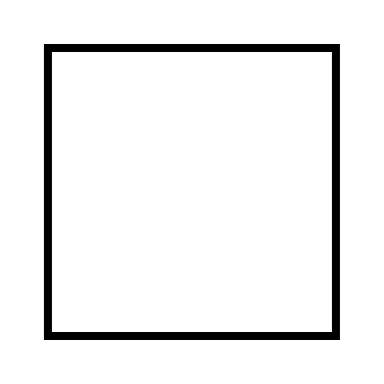               Sarf                          Makine-Teçhizat-Demirbaş                         Hizmet2. Seyahat   (Kongre)            Yurtiçi                                    Yurtdışı3. Alan- Saha Araştırması            Yurtiçi                                    Yurtdışı4. Bursiyer5. Proje Teşvik İkramiyesi6. Avans Talebi (Ön Ödeme)*                Sarf                          Makine-Teçhizat-Demirbaş                         Hizmet6. Avans Talebi (Ön Ödeme)*Seyahat (Kongre) Yurtiçi                                      Seyahat(Kongre)Yurtdışı6. Avans Talebi (Ön Ödeme)*Alan-Saha Araştırması Yurtiçi                          Alan-Saha Araştırması Yurtdışı7. Diğer (BAPK Personeli ile irtibata geçiniz.)